Public Works Department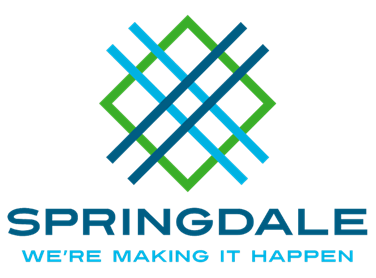 Streets and Public Facilities269 East Randall Wobbe LaneSpringdale, Arkansas 72764479.750.8135===================================================================Traffic Committee Meeting AgendaMarch 7th, 2018 at 1:30 p.m.City Administration Building Multi-Purpose Room201 Spring StreetSpringdale, Arkansas 72764Review of the minutes of the February 7th, 2018 Traffic Committee meeting and confirmation of actions approved by the committee. Danny Forkner- Requesting center stripping between Eicher and W Velma.Dameo Donnelo- Crosswalk request on the intersection of Don Tyson and Hilton.Kurt Reither- Possible Stripping of Jones rd of 412. There is a traffic signal that is controlled by the car sensors.